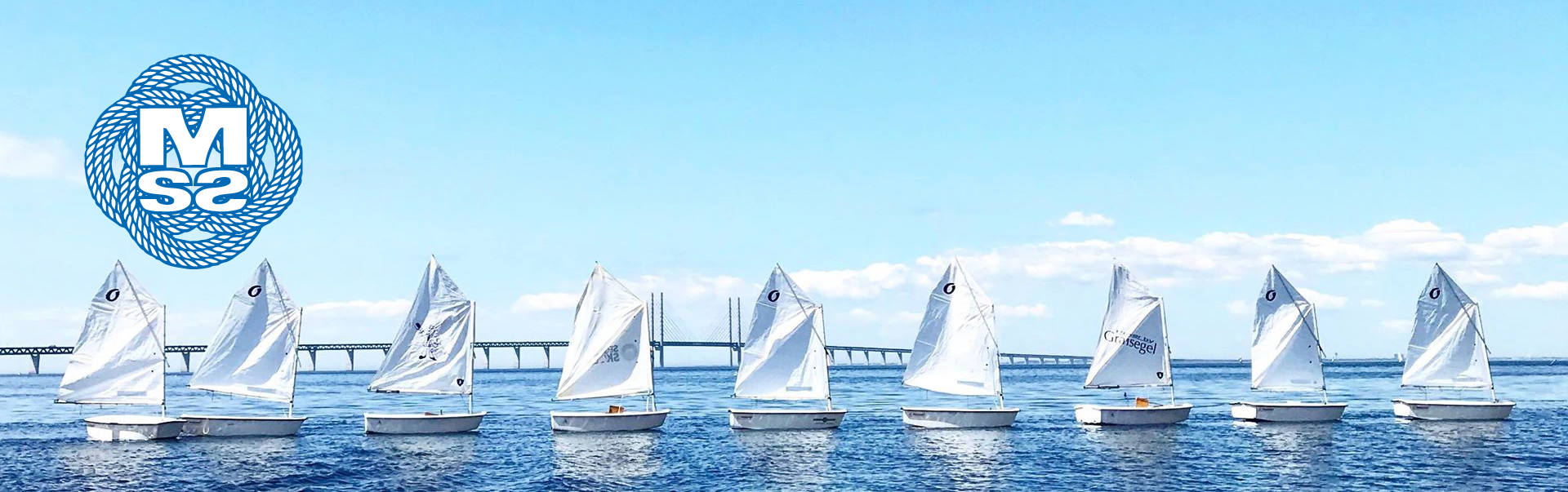 Seglingsföreskrift Öresunds-Racen Lördagen den 10. augusti 2019, Malmö Segelsällskap 1. Tidsprogram 8:30-10:00 Registrering vid klubbhuset
10:00 Rorsmansmöte med genomgång av regler och bana
10:55 Tid för första varningssignal
Tre kappseglingar är planerade och varje segling tar 15-20 minuter. Seglingarna genomförs i följd utan insegling. Maxtiden för första båt i mål är 40 minuter.
Ingen start efter kl. 15:00
Prisutdelning efter seglingarnas slut.
Efter seglingarna bjuds seglarna på grillad korv och dryck. 2. Regler Tävlingen genomförs enligt gröna kappseglingsregler. Reglerna förklaras av våra coacher på Rorsmansmötet.
Varje deltagande båt ska vara ansvarsförsäkrad.
Segelteknisk hjälp får ges till seglare i bakre halvan av kappseglingsfältet. De följebåtar som går in och coachar ska coacha fältet bakifrån oberoende av klubbtillhörighet. 3. Starten C-55 har separat start och startar före Optimisterna. För att visa vilken klass som ska starta hissas en klassflagga. Optimist - Vit flagg med Optimist-märke, 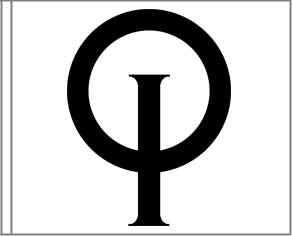 C-55 - Flagga G (Gul/blå) 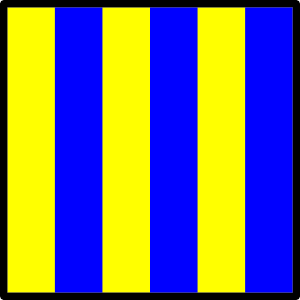 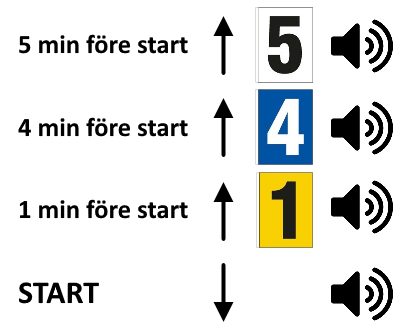 4. Rundningsmärken Rundningsmärken är röda cylinderbojar. 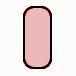 5. Banan
Banan är en trapetsbana. Våra coacher kommer att visa banan vid Rorsmansmötet. Startlinjen är mellan orange flaggprick och orange flagga på start och mål fartyget. Mållinje är mellan blå flagga på start och mål fartyget och blå flaggprick. 6. Säkerhet Båtar som är anmälda men inte tänker starta eller båtar som startar men utgår ska berätta detta för någon i kappseglingskommittéen (coach-båt / startfartyg / annan funktionär / expeditionen i land). Alla följebåtar/coachbåtar ingår i säkerhetsorganisationen och skall på funktionärs begäran utan dröjsmål följa anvisning. 7. Priser Pris till alla! 8. Övrigt Datum: 2019-08-10 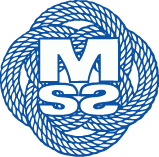 Optimister seglar banan ett varv. Start-1-2-3-4-mål C-55 seglar banan med en ytterloop via 2 & 3. Start-1-2-3-2-3-4mål 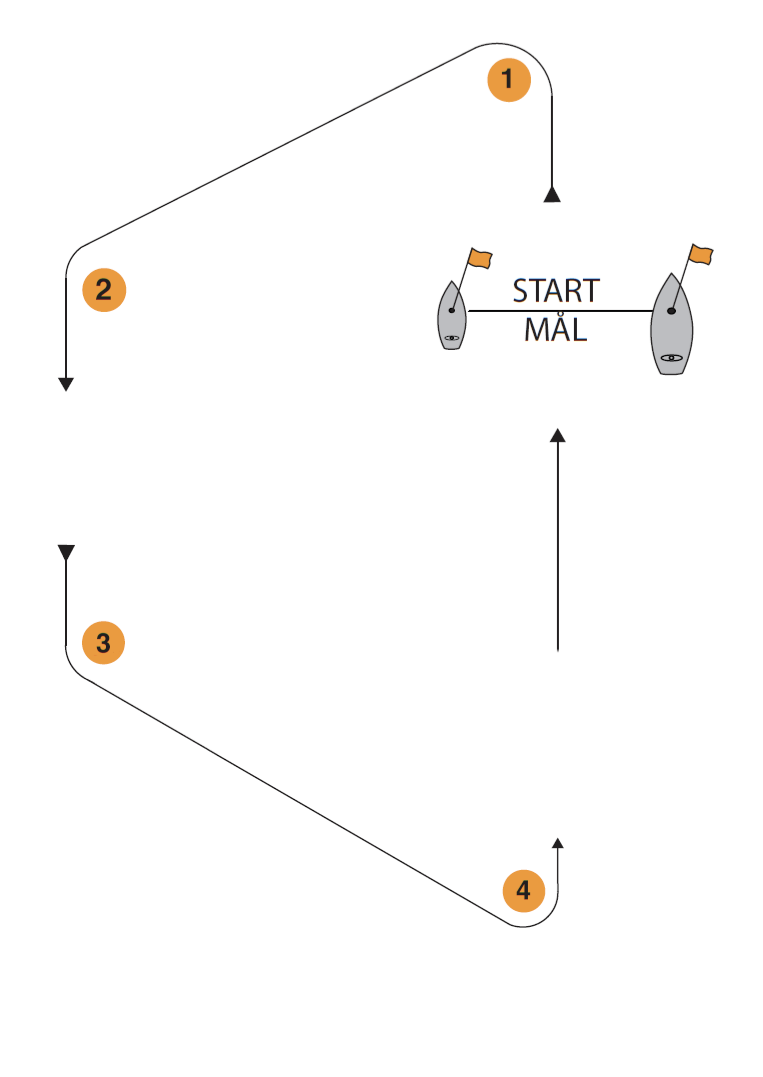 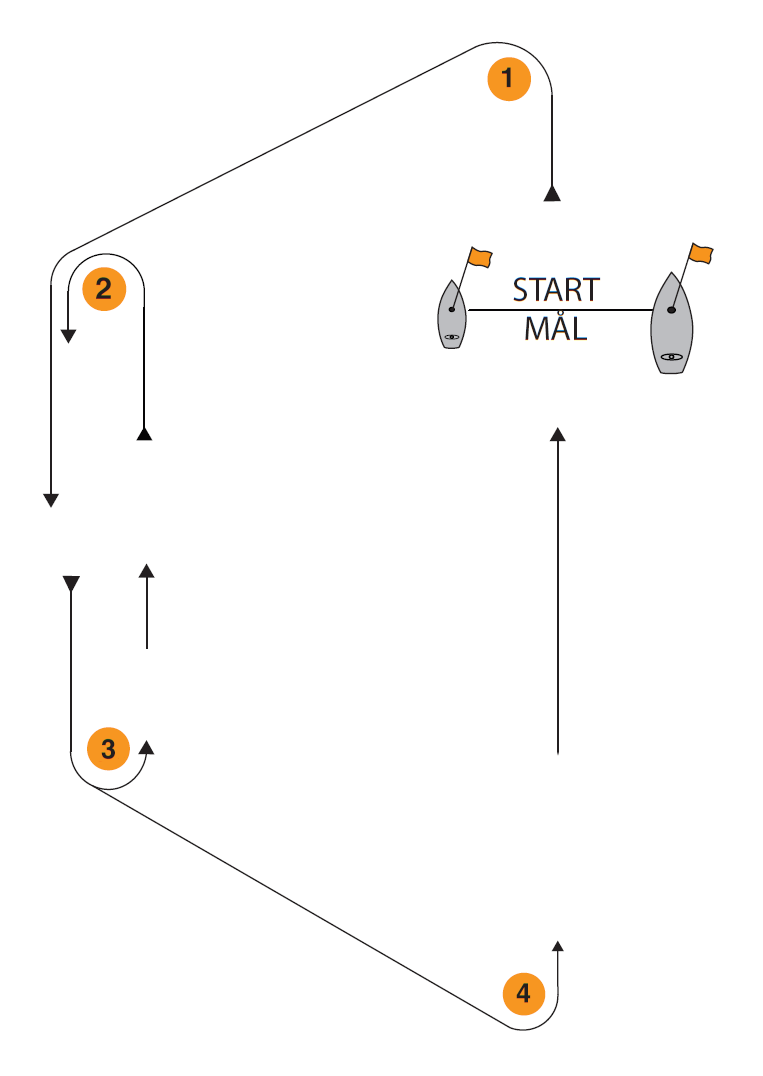 